Шеломковский сельский Совет депутатов 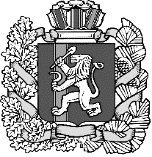 Дзержинского района Красноярского краяРЕШЕНИЕ20.11.2019                                           с.Шеломки                                             №43-102рО передаче части полномочий муниципального образования Шеломковский сельсовет Дзержинского района Красноярского края в сфере осуществления дорожной деятельности в отношении автомобильных дорог общего пользования местного значения поселения муниципальному образованию Дзержинский район Красноярского края на 2020 год.В соответствии со ст. 15 Федерального закона от 06.10.2003 года №131 -ФЗ «Об общих принципах организации местного самоуправления в Российской Федерации», в целях эффективного исполнения полномочий органов местного самоуправления на территории муниципального образования Дзержинский район и реализации мероприятий подпрограммы «Дороги Красноярья» государственной программы Красноярского края «Развитие транспортной системы», Шеломковский сельский Совет депутатов РЕШИЛ: 1. Передать часть полномочий муниципального образования Шеломковский сельсовет Дзержинского района Красноярского края в сфере осуществления дорожной деятельности в отношении автомобильных дорог общего пользования местного значения поселения муниципальному образованию Дзержинский район Красноярского края на 2020 год. 2. Администрации Шеломковского сельсовета Дзержинского района Красноярского края заключить соглашение о передаче части полномочий муниципального образования Шеломковский сельсовет Дзержинского района Красноярского края в сфере осуществления дорожной деятельности в отношении автомобильных дорог общего пользования местного значения поселения муниципальному образованию Дзержинский район Красноярского края на 2020 год согласно приложению 1 к настоящему Решению. 3. Решение   вступает   в   силу      в   день, следующий   за   днем   его официального опубликования в периодическом печатном издании «Информационный вестник» и распространяется на правоотношения, возникающие с 01.01.2020г по 31.12.2020г.Председатель Шеломковского Сельского Совета депутатов                                              Г.Ю.МакарюкГлава сельсовета                                                             С.В.Шестопалов СОГЛАШЕНИЕо передаче части полномочий муниципального образования Шеломковский сельсовет Дзержинского района Красноярского края в сфере осуществления дорожной деятельности в отношении дорог местного значения в границах населенных пунктов поселения муниципальному образованию Дзержинский район Красноярского краяКрасноярский край,Дзержинский район,с. Шеломки          						            «___» ____________ 2019 г.Администрация Шеломковского сельсовета Дзержинского района Красноярского края, действующая от имени и в интересах муниципального образования Шеломковский сельсовет Дзержинского района Красноярского края (далее – Администрация поселения), в лице главы  Шеломковского сельсовета Шестопалова Сергея Владимировича, действующей на основании Устава, с одной стороны, и администрация Дзержинского района Красноярского края (далее – Администрация района), действующая от имени и в интересах муниципального образования Дзержинский район, в лице исполняющего обязанности Главы Дзержинского района Дергунова Виктора Николаевича действующего на основании Распоряжения администрации Дзержинского района от 09.04.2018 № 59-р, с другой стороны, вместе именуемые Стороны, в соответствии с частью  4 статьи 15 Федерального закона Российской Федерации от 06.10.2003 №131-ФЗ «Об общих принципах организации местного самоуправления в Российской Федерации», п. «а» ч.1 ст. 1, ч. 2 ст.1 Закона Красноярского края от 15.10.2015 г. № 9-3724 «О закреплении вопросов местного значения за сельскими поселениями Красноярского края», в целях эффективного исполнения полномочий органов местного самоуправления на территории муниципального образования Дзержинский район и реализации мероприятий подпрограммы «Дороги Красноярья» государственной программы  Красноярского края «Развитие транспортной системы» заключили настоящее Соглашение о нижеследующем:Предмет соглашения1.1. Администрация поселения передает, а Администрация района принимает на себя осуществление части полномочий по организации в границах сельсовета дорожной деятельности, а именно:- осуществление мероприятий по проведению закупки и заключению муниципального контракта на выполнение работ по ремонту автомобильной дороги общего пользования местного значения муниципального образования Шеломковский сельсовет Дзержинского района в с.Шеломки по ул. Садовая и в д.Макарово по ул.Центральная.1.2. При осуществлении части полномочий, указанных в пункте 1.1. настоящего Соглашения, Администрация района в лице муниципального казенного учреждения «Центр по осуществлению закупок администрации Дзержинского района Красноярского края», осуществляет подготовку аукционной документации, размещение муниципального заказа, заключение муниципального контракта, совместно с представителем Администрации поселения осуществляет приемку предмета закупки в соответствии с пунктом 1.1. настоящего Соглашения.1.3. При передаче полномочий, указанных в пункте 1.1. настоящего Соглашения, Администрация поселения по запросу Администрации района предоставляет любую необходимую информацию, связанную с осуществлением передаваемых полномочий.1.4. Передача полномочий по настоящему Соглашению сопровождается перечислением межбюджетных трансфертов в сумме 1 042 838,00 (Один миллион сорок две тысячи восемьсот тридцать восемь)  рублей, из них: 1 030472,00 (Один миллион тридцать тысяч четыреста семьдесят два рубля)  – средства краевого бюджета, выделенные на реализацию мероприятий подпрограммы «Дороги Красноярья» государственной программы Красноярского края «Развитие транспортной системы» и 12 366 (двенадцать тысяч триста шестьдесят шесть) рубль  – сумма софинансирования, предусмотренная решением Шеломковского сельского Совета депутатов Дзержинского района Красноярского края от №________  «О передаче части полномочий муниципального образования Шеломковский сельсовет Дзержинского района в области дорожной деятельности муниципальному образованию Дзержинский район Красноярского края», в сроки, определенные настоящим соглашением.Права и обязанности сторон2.1. Администрация поселения:- вправе осуществлять контроль за исполнением Администрацией района переданных ей полномочий;- вправе требовать от Администрации района надлежащего осуществления переданных ей полномочий;- обязуется в течение 3 (трех) дней, со дня поступления запроса муниципального заказчика, перечислить сумму софинансирования, в рамках исполнения обязательств поселения, сложившуюся по итогам аукциона, а сумму краевых средств в течение 3 дней со дня их поступления, на счет Администрации района.2.2. Администрация района:- обязуется осуществлять переданные ей настоящим Соглашением полномочия в соответствии с действующим законодательством Российской Федерации;- обязуется при обращении со стороны Администрации поселения, при условии перечисления межбюджетных трансфертов, представлять отчет об исполнении переданных полномочий в течение 5 (пяти) дней;- вправе требовать от Администрации поселения, предоставления информации, необходимой для осуществления переданных по данному Соглашению полномочий;- вправе требовать от Администрации поселения перечисления межбюджетных трансфертов.Контроль за осуществлением переданных полномочий3.1. Администрация поселения ведет контроль над осуществлением переданных по данному соглашению полномочий.3.2. Администрация района по письменному запросу Администрации поселения, представляет Администрации поселения отчет по осуществлению переданных полномочий, в соответствии с условиями, указанными в настоящем Соглашении.Ответственность сторон соглашения4.1. Ответственность Администрации района:В случае неосуществления либо ненадлежащего осуществления Администрацией района полномочий, осуществление которых передано в соответствии с настоящим Соглашением, администрация района уплачивает неустойку в размере 0,1 % от суммы межбюджетных трансфертов за отчетный год, выделяемых из бюджета сельсовета на осуществление указанных полномочий.	Администрация района несет ответственность за осуществление полномочий в той мере, в какой эти полномочия обеспечены финансовыми средствами.4.2. Ответственность Администрации поселения:В случае неисполнения либо ненадлежащего исполнения Администрацией поселения обязанности по финансированию полномочий, переданных Администрации района, Администрация поселения уплачивает неустойку в размере 0,1 % от суммы межбюджетных трансфертов за отчетный год, а также возмещает Администрации района причиненные убытки в части не покрытой неустойкой.Заключительные положения5.1. Настоящее соглашение действует с момента подписания и до полной реализации переданных по настоящему Соглашению полномочий, а также исполнением сторонами всех сопутствующих переданным соглашением обязательств, но не позднее 31.12.2020 года.5.2. Действие настоящего Соглашения может быть прекращено досрочно:- по соглашению сторон;- в случае изменения действующего законодательства Российской Федерации и (или) законодательства Красноярского края, влекущее за собой невозможность осуществления переданных полномочий;- в одностороннем порядке в случае ненадлежащего исполнения одной из сторон своих обязательств в соответствии с соглашением.5.3. Уведомление о расторжении настоящего Соглашения  в одностороннем порядке направляется второй стороной не менее чем за 20 (двадцать) дней, до предполагаемой даты расторжения;5.4. Настоящее соглашение составлено в двух экземплярах, имеющих одинаковую юридическую силу, по одному для каждой из сторон.5.5. Внесение изменений и дополнений в настоящее соглашение осуществляется путем подписания сторонами в письменной форме дополнительных соглашений.5.6. По вопросам не урегулированным настоящим Соглашением, стороны руководствуются действующим законодательством Российской Федерации.5.7. Споры, связанные с исполнением настоящего Соглашения, стороны разрешают путем проведения переговоров или в судебном порядке.Реквизиты и подписи сторонАдминистрация Шеломковского сельсовета Дзержинского района Красноярского краяЮридический адрес: 663716 Красноярский край Дзержинский район с. Шеломки ул. Кирова 16 Банковские реквизиты: УФК по Красноярскому краю (Администрация Шеломковского сельсовета 04193005090) р/с 40204810850040001439Отделение Красноярск г. Красноярск БИК 040407001ИНН 2410001604 КПП 241001001ОГРН  ОКТМО 04613431Глава сельсовета_______________ / С.В.Шестопалов/«____»                     2019 г.М.П.Администрация Шеломковского сельсовета Дзержинского района Красноярского краяЮридический адрес: 663716 Красноярский край Дзержинский район с. Шеломки ул. Кирова 16 Банковские реквизиты: УФК по Красноярскому краю (Администрация Шеломковского сельсовета 04193005090) р/с 40204810850040001439Отделение Красноярск г. Красноярск БИК 040407001ИНН 2410001604 КПП 241001001ОГРН  ОКТМО 04613431Глава сельсовета_______________ / С.В.Шестопалов/«____»                     2019 г.М.П.Администрация Дзержинского района Красноярского краяЮридический адрес: 663700, Красноярский край, Дзержинский район, с. Дзержинское, ул. Ленина 15 Банковские реквизиты:УФК по Красноярскому краю (Финансовое управление администрации Дзержинского района) л/с  04193005100 Отделение Красноярск г. Красноярск р/с 40101810600000010001БИК 040407001ИНН2410000752  КПП 241001001ОГРН 1022400648896ОКТМО 04613000КБК 910 202 40014 05 4030 151Временно исполняющий обязанности главы района_______________ / В.Н.Дергунов /«____»                     2019 г.М.П.Администрация Дзержинского района Красноярского краяЮридический адрес: 663700, Красноярский край, Дзержинский район, с. Дзержинское, ул. Ленина 15 Банковские реквизиты:УФК по Красноярскому краю (Финансовое управление администрации Дзержинского района) л/с  04193005100 Отделение Красноярск г. Красноярск р/с 40101810600000010001БИК 040407001ИНН2410000752  КПП 241001001ОГРН 1022400648896ОКТМО 04613000КБК 910 202 40014 05 4030 151Временно исполняющий обязанности главы района_______________ / В.Н.Дергунов /«____»                     2019 г.М.П.Администрация Дзержинского района Красноярского краяЮридический адрес: 663700, Красноярский край, Дзержинский район, с. Дзержинское, ул. Ленина 15 Банковские реквизиты:УФК по Красноярскому краю (Финансовое управление администрации Дзержинского района) л/с  04193005100 Отделение Красноярск г. Красноярск р/с 40101810600000010001БИК 040407001ИНН2410000752  КПП 241001001ОГРН 1022400648896ОКТМО 04613000КБК 910 202 40014 05 4030 151Временно исполняющий обязанности главы района_______________ / В.Н.Дергунов /«____»                     2019 г.М.П.